Famous/Significant Photos in HistoryCurriculum ExpectationsA1. The Creative Process: apply the creative process to create a multimedia presentationB1. The Critical Analysis Process: demonstrate an understanding of the critical analysis process by examining, interpreting, evaluating, and reflecting on your photograph and artist B2. Art, Society, and Values: demonstrate an understanding of how your photo reflects the society in which they were created, and of how they can affect personal values; C1. Terminology: demonstrate an understanding of, and use correct terminology when referring to, elements, principles, and other components related to your photo C2. Conventions and Techniques: demonstrate an understanding of conventions and techniques used in the creation of visual art works; C3. Responsible Practices: demonstrate an understanding of responsible practices related to visual arts.Choose one of the photos from the list (images) provided on the website. *First come first serveReflect on your photoVisually (ANALYSE)Thoroughly discuss elements and principles of design and their impact on the photo
ie:Where is your eye drawn to and whyWhat movement exists in the photo and how does it lead the eyeThoroughly discuss rules of composition and their impact on the photoThoroughly discuss photo framing and its impact on the photoPersonally (INTERPRET & JUDGE)How do these elements and principles contribute to the photoDiscuss mood, message, reaction, etc.  What do you think?Why do you think this is a significant/important photo?Research your photo thoroughly and provide the following information (DESCRIBE):PhotographerTitle (if one exists)Date and location the photograph was takenSocial/historical circumstancesSocial/historical impact (some of this may be interpretation)Etc.Present your photo, findings and reflections to the class in a 5-7 minute multimedia presentation.PowerPointPreziGoogle presentationEtc.Include text, quotations, and images as well as other media such as video clips and/or music.
   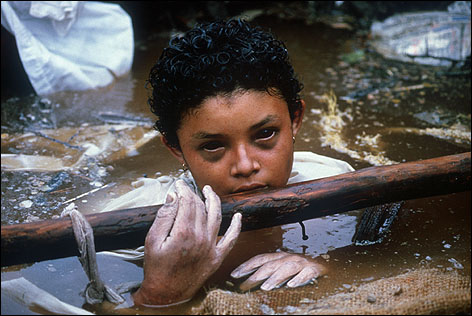 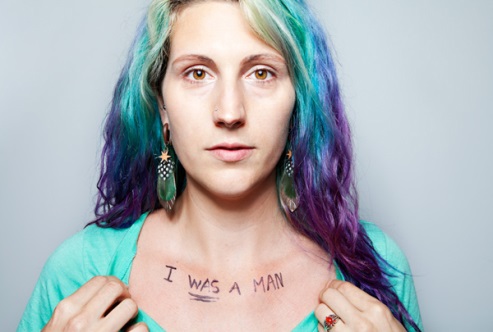 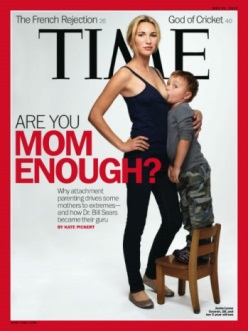 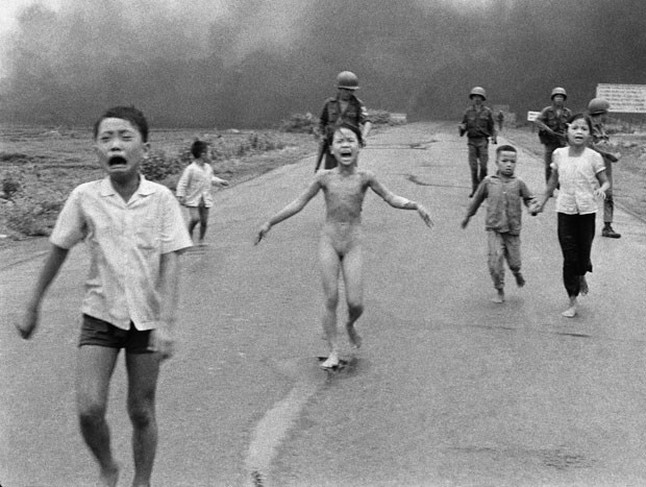 AWQ 3O 	-	 Significant Photos Assignment
Student Name:Criteria: Level R = none-insufficient	 Level 1 = limited 	Level 2 = somewhat	 	Level 3 = considerably	 Level 4 = thoroughly(50 - 59%)	 (60 - 69%)		 (70 - 79%) 		(80 - 100%)Knowledge and Understanding (Understanding of concepts, elements, principles, meaning and significance)Thinking and Inquiry (Planning & Process; Creative thinking skills & processes, critical analysis)Communication (The conveying of meaning through various forms; communication of intended message expression/organization of ideas)Rubric Questions:
Why did you choose the photo for this project? What initially drew you to it?What did you find most interesting about your photo, once research was completed?What multimedia components did you choose to add to your presentation and how do you believe they represented the mood of the photo you researched?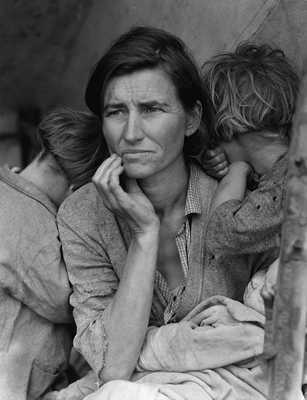 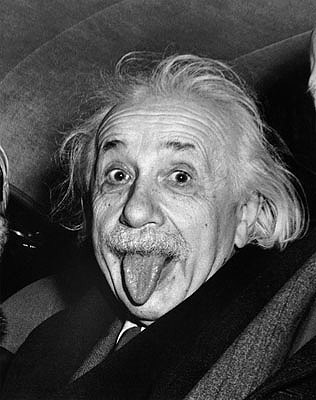 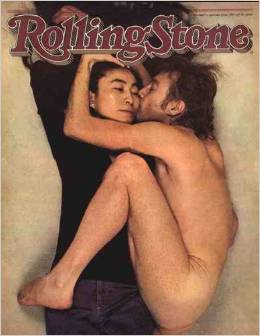 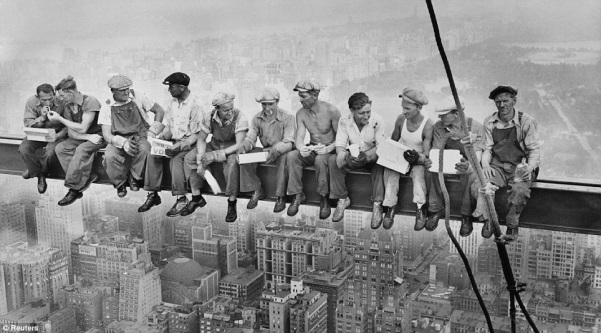 • Demonstrates thorough research findings that represent all components relevant to the photo and its context (DESCRIBE)• Demonstrates a thorough understanding of the use of Elements and Principles in the photo (ANALYZE)• Demonstrates a thorough understanding of the use of Rules of Composition in the photo (ANALYZE)• Demonstrates a thorough understanding of the use of Photo Framing in the photo (ANALYZE)R 1 2 3 4 R 1 2 3 4 R 1 2 3 4 R 1 2 3 4 overall mark for category:         /40Planning & Process• research is gathered from a wide variety of sources and works sited list is provided for all photos and information gathered  (5+)Critical Analysis• Personal reflection on photo is thorough and insightful (INTERPRET, DECIDE & JUDGE) representing an in-depth understanding of the photo and its relevanceR 1 2 3 4 R 1 2 3 4 overall mark for category: 
/10/30        /40Multimedia components communicate a mood consistent with the photo’s relevance 
          (variety included ie music, video, photos)The completed rubric answers: • The rubric questions have been thoroughly answered and were properly submitted with your completed assignment and demonstrate attention to details and thoughtful, insightful answers.• Oral presentation skills are professional and well-rehearsedApplication: • Final product represents a thorough understanding of chosen presentation software and is effectively laid out and organized (clear and visually impactful)
R 1 2 3 4 R 1 2 3 4R 1 2 3 4R 1 2 3 4overall mark for category:         /40